Rapport 1: Beleving van de opvangAlgemeen welbevinden in de opvang	Aantal score 5	Aantal score 4	Aantal score 3				Gemiddelde score	Aantal score 2	Aantal score 1Ik voel me in de opvang heel vaak …	Overzicht aantal keer geantwoord (3 antwoorden per kind)			aanvaard				alleen			content 				bang			vol energie				verdrietig			geweldig				kwaad			rustig					buitengesloten			graag gezien				ellendig			veilig					moe			vrij					ongelukkig			vrolijk					zenuwachtigTotaal positief			      Totaal negatiefIk kan hier goed spelen:Aantal scores akkoord:	Aantal scores niet akkoord: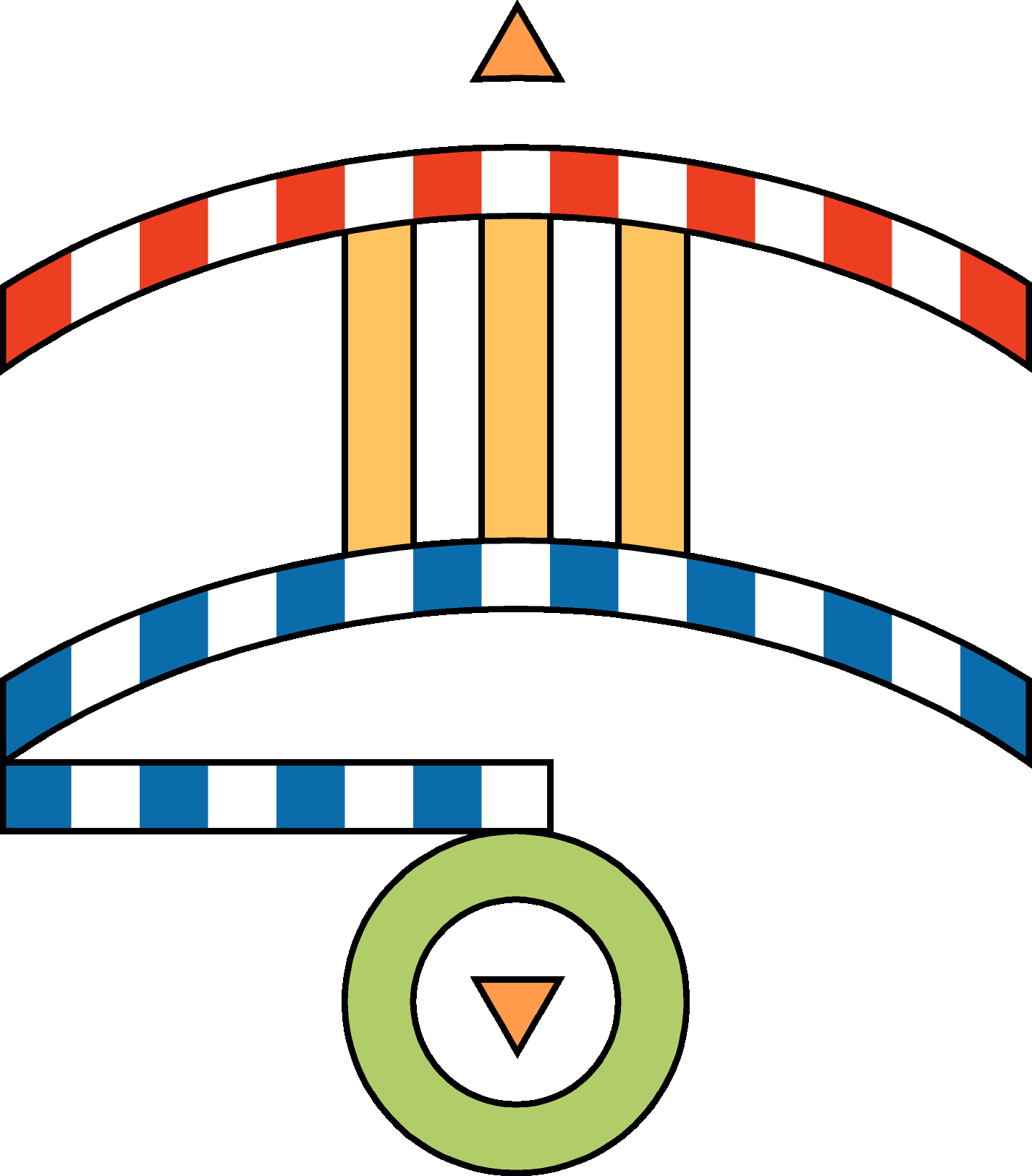 datum: ……………………………………Rapport 2: Aanbod							     akkoord	niet akkoordHier zijn leuke en toffe dingen te doenVan sommige materialen/speelgoed is er te weinig			Het is hier elke dag hetzelfdeIk vind hier echt wat mij interesseertDe begeleiding doet leuke activiteitenIk kan genoeg buiten spelenTotaal positief		     Totaal negatiefdatum: ……………………………………Rapport 3: SfeerHet is hier …Totaal aantal		Totaal aantal		Totaal aantaldatum: ……………………………………Rapport 4: Initiatief en Organisatie							     waar	niet waarIk kan zelf kiezen wat ik wil doenIk word dikwijls gestoord in mijn spel			Als ik een begeleider nodig heb, is er wel iemandIk moet soms lang wachten om te gaan spelenIk weet meestal wat er gaat gebeurenHier is veel wat niet magTotaal positief		     	Totaal negatief					     leuk	niet zo leuk	ben ik er nietWoensdagnamiddag in de opvang		Buiten spelen in de opvangKoek en drank in de opvangHuiswerk maken in de opvangAls ik laat blijf in de opvangdatum: ……………………………………Rapport 5: BegeleidingsstijlBij de begeleiders voel ik mij …		Gemiddelde scoreAantal scores 5     Aantal scores 4     Aantal scores 3     Aantal scores 2	  Aantal scores 1De meeste begeleiders …		       meestal wel 	meestal niet    begrijpen mij                              troosten mij als ik het nodig heb			  zien mij graag     behandelen iedereen gelijk      weten waar ik goed in ben     meestal wel 								meestal nietWij mogen mee beslissen over veranderingen in de opvangDe begeleiders maken het spel dikwijls opnieuw leukIk denk dat de begeleiders hier graag zijnWe moeten het altijd precies doen zoals de begeleiders het willenNaar onze ideeën wordt geluisterdTotaal positief		     	Totaal negatiefWat doen de begeleiders het meest?Overzicht aantal keer geantwoord (3 antwoorden per kind)Papieren invullen						      Hard roepenMeespelen			                      Voor spel en materiaal zorgenBabbelen met elkaar					     Met kinderen pratenZeggen wat je moet doen				           Kinderen helpendatum: ……………………………………Syntheserapport BEVRAGING KINDERENBeleving	Welbevinden in de opvang, gemiddelde score		Ik kan hier goed spelen:	       akkoord	           niet akkoord			(betrokkenheid)			……%		       ……%Aantal keer pos/neg gevoel:	   	       positief	           negatief								……%		       ……%Aanbod	Aantal pos/neg uitspraken:	       positief	           negatief								……%		       ……%Sfeer 	Aantal pos/neg uitspraken:   	       positief		  tussenin        	 negatief		   ……%		    ……%		   ……%Initiatief en organisatie 	Aantal pos/neg uitspraken:       positief	           negatief								……%		       ……%Begeleidingsstijl	Begeleidingsstijl, gemiddelde score  	Aantal pos/neg uitspraken: :       positief	           negatief								……%		       ……%datum: ……………………………………Wat speel ik graag in de opvang?Wat speel ik NIET graag in de opvang?